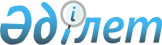 О внесении изменений и дополнений в решение областного маслихата от 11 декабря 2007 года N 3/24 "Об областном бюджете на 2008 год"Решение Мангистауского маслихата N 4/45 от 12 февраля 2008 года. Зарегистрировано Департаментом юстиции Мангистауской области за N 2000 от 28 февраля 2008 года

      В соответствии с Бюджетным кодексом Республики Казахстан, Законом Республики Казахстан "О местном государственном управлении в Республике Казахстан" от 23 января 2001 года областной маслихат  РЕШИЛ : 

      1. Внести в решение областного маслихата от 11 декабря 2007 года N 3/24 "Об областном бюджете на 2008 год" (зарегистрировано в Реестре государственной регистрации нормативных правовых актов за N 1993, опубликовано в газете "Огни Мангистау" от 22 декабря 2007 года N 216) следующие изменения и дополнения: 

      1. Утвердить областной бюджет на 2008 год согласно приложению 1 в следующих объемах: 

      1) доходы - 38 623 321 тысяча тенге, в том числе по: 

      налоговым поступлениям - 20 379 646 тысяч тенге; 

      неналоговым поступлениям - 1 003 915 тысяч тенге; 

      доходы от продажи основного капитала - 3 320 тысяч тенге; 

      поступлениям трансфертов - 17 236 440 тысяч тенге; 

      2) затраты - 37 542 507 тысяч тенге; 

      3) операционное сальдо - 1 080 814 тысяч тенге; 

      4) чистое бюджетное кредитование - 365 126 тысяч тенге, в том числе: 

      бюджетные кредиты - 598 078 тысяч тенге; погашение бюджетных кредитов - 232 952 тысячи тенге; 

      5) сальдо по операциям с финансовыми активами - 1 428 810 тысяч тенге, в том числе: 

      приобретение финансовых активов - 1 490 000 тысяч тенге; 

      поступления от продажи финансовых активов государства - 61 190 тысяч тенге; 

      6) дефицит (профицит) бюджета - 713 122 тысячи тенге; 

      7) финансирование дефицита (использование профицита) бюджета - 713 122 тысячи тенге. 

      в пункте 2: 

      в подпункте 1): 

      в строке "Мангистаускому району" цифры "100 процентов" заменить цифрами "31,4 процента"; 

      в строке "городу Актау" - цифры "8,9 процента" заменить цифрами "18,7 процента"; 

      в строке "городу Жанаозен" - цифры "39,5 процента" заменить цифрами "57,9 процента"; 

      дополнить подпунктами 3-1) и 3-2) следующего содержания: 

      3-1) Индивидуальный подоходный налог с доходов иностранных граждан, облагаемых у источника выплаты: 

      Бейнеускому району - 100 процентов; 

      Каракиянскому району - 100 процентов; 

      Мангистаускому району - 31,4 процента; 

      Мунайлинскому району - 100 процентов; 

      Тупкараганскому району - 100 процентов; 

      городу Актау - 18,7 процента; 

      городу Жанаозен - 57,9 процента. 

      3-2) Индивидуальный подоходный налог с доходов иностранных граждан, не облагаемых у источника выплаты: 

      Бейнеускому району - 100 процентов; 

      Каракиянскому району - 100 процентов; 

      Мангистаускому району - 100 процентов; 

      Мунайлинскому району - 100 процентов; 

      Тупкараганскому району - 100 процентов; 

      городу Актау - 100 процентов; 

      городу Жанаозен - 100 процентов. 

      в подпункте 4: 

      в строке "Мангистаускому району" цифры "100 процентов" заменить цифрами "24,7 процента"; 

      в строке "городу Актау" цифры "7,1 процента" заменить цифрами "13,9 процента"; 

      в строке "городу Жанаозен" цифры "53,7 процента" заменить цифрами "56,2 процента". 

      в пункте 3: 

      цифры "1 257 506" заменить цифрами "4 049 666"; 

      цифры "240 273" заменить цифрами "3 032 433". 

      в пункте 4: 

      цифры "925 759" заменить цифрами "1 125 137"; 

      цифры "553 478" заменить цифрами "752 856". 

      дополнить пунктами 5-1, 5-2, 5-3, 5-4, 5-5, 5-6, 5-7, 5-8, 5-9 следующего содержания: 

      5-1. Учесть, что в областном бюджете на 2008 год предусмотрены целевые текущие трансферты из республиканского бюджета на реализацию Государственной программы развития образования в Республике Казахстан на 2005-2010 годы и Государственной программы реформирования и развития здравоохранения Республики Казахстан на 2005-2010 годы в сумме 906 576 тысяч тенге, в том числе: 

      на создание лингафонных и мультимедийных кабинетов в государственных учреждениях начального, основного среднего и общего среднего образования - 94 202 тысячи тенге; 

      на внедрение системы интерактивного обучения в государственной системе начального, основного среднего и общего среднего образования - 131 896 тысяч тенге; 

      на материально - техническое оснащение медицинских организаций здравоохранения на местном уровне 680 478 тысяч тенге. 

      Распределение указанной суммы в разрезе областного бюджета и бюджетов районов и городов осуществляется согласно приложению 5. 

      5-2. Учесть, что в областном бюджете на 2008 год предусмотрены целевые текущие трансферты из республиканского бюджета на реализацию мероприятий в социальной сфере в сумме 998 489 тысяч тенге, в том числе: 

      на содержание вновь вводимых объектов образования - 544 869 тысяч тенге; 

      на содержание вновь вводимых объектов социального обеспечения - 36 003 тысячи тенге; 

      на выплату государственной адресной социальной помощи и ежемесячного государственного пособия на детей до 18 лет в связи с ростом размера прожиточного минимума - 65 000 тысяч тенге, в том числе: 

      на выплату государственной адресной социальной помощи - 50 000 тысяч тенге; 

      на выплату государственных пособий на детей до 18 лет из малообеспеченных семей - 15 000 тысяч тенге; 

      на закуп лекарственных средств, вакцин и других иммунобиологических препаратов - 352 617 тысяч тенге, в том числе: 

      на закуп вакцин и других медицинских иммунобиологических препаратов для проведения иммунопрофилактики населения - 117 439 тысяч тенге; 

      на закуп противотуберкулезных препаратов - 47 984 тысячи тенге; 

      на закуп противодиабетических препаратов - 50 859 тысяч тенге; 

      на закуп химиопрепаратов онкологическим больным - 136 335 тысяч тенге. 

      Распределение указанной суммы в разрезе областного бюджета и бюджетов районов и городов осуществляется согласно приложению 6. 

      5-3. Учесть, что в областном бюджете на 2008 год предусмотрены целевые текущие трансферты из республиканского бюджета на поддержку реального сектора в сумме 336 310 тысяч тенге, в том числе: 

      на развитие племенного животноводства - 22 750 тысяч тенге; 

      на повышение урожайности и качества продукции растениеводства, удешевление стоимости горюче-смазочных материалов и других товарно-материальных ценностей, необходимых для проведения весенне-полевых и уборочных работ - 4 806 тысяч тенге; 

      на субсидирование стоимости услуг по доставке воды сельскохозяйственным товаропроизводителям - 3 160 тысяч тенге; 

      на субсидирование стоимости услуг по подаче питьевой воды из особо важных групповых систем водоснабжения, являющихся безальтернативными источниками питьевого водоснабжения - 41 594 тысяч тенге; 

      на капитальный ремонт автомобильных дорог областного значения - 264 000 тысяч тенге. 

      5-4. Учесть, что в областном бюджете на 2008 год предусмотрены целевые трансферты на развитие и бюджетные кредиты по нулевой ставке вознаграждения (интереса) из республиканского бюджета на реализацию Государственной программы жилищного строительства на 2008-2010 годы в сумме 2 319 000 тысяч тенге, в том числе: 

      на строительство жилья государственного коммунального жилищного фонда - 447 000 тысяч тенге; 

      на кредитование бюджетов районов и городов на строительство и приобретение жилья для работников организаций образования и здравоохранения, строительство которых реализуется в рамках проекта "100 школ и 100 больниц" - 200 000 тысяч тенге; 

      на развитие и благоустройство инженерно-коммуникационной инфраструктуры - 1 672 000 тысяч тенге, в том числе: 

      на развитие и обустройство инженерно-коммуникационной инфраструктуры - 1 515 000 тысяч тенге; 

      на ремонт и реконструкцию инженерных сетей - 157 000 тысяч тенге. 

      Распределение указанной суммы в разрезе бюджетов районов и городов осуществляется согласно приложению 7. 

      5-5. Учесть, что в областном бюджете на 2008 год предусмотрены целевые трансферты на развитие из республиканского бюджета на развитие человеческого капитала в рамках электронного Правительства и обучение государственных служащих компьютерной грамотности в сумме 77 342 тысячи тенге, в том числе: 

      на развитие человеческого капитала в рамках электронного Правительства - 70 480 тысяч тенге; 

      на обучение государственных служащих компьютерной грамотности - 6 862 тысячи тенге. 

      Распределение указанной суммы в разрезе областного бюджета и бюджетов районов и городов осуществляется согласно приложению 8. 

      5-6. Учесть, что в областном бюджете на 2008 год предусмотрены целевые трансферты на развитие из республиканского бюджета на реализацию инвестиционных проектов в сумме 8 747 055 тысяч тенге, в том числе: 

      на строительство и реконструкцию объектов образования - 3 914 268 тысяч тенге; 

      на строительство и реконструкцию объектов здравоохранения - 2 535 791 тысяча тенге; 

      на строительство и реконструкцию объектов социального обеспечения - 1 134 435 тысяч тенге; 

      на развитие системы водоснабжения - 473 561 тысяча тенге; 

      на строительство и реконструкцию объектов охраны окружающей среды - 150 000 тысяч тенге; 

      на развитие транспортной инфраструктуры - 539 000 тысяч тенге. 

      Распределение указанной суммы в разрезе областного бюджета и бюджетов районов и городов осуществляется согласно приложению 9. 

      5-7. Учесть, что бюджетам районов и городов из областного бюджета на 2008 год предусмотрены целевые трансферты на развитие в сумме 184 500 тысяч тенге, в том числе; 

      на развитие объектов образования - 48 000 тысяч тенге; 

      на развитие системы коммунального хозяйства - 133 000 тысяч тенге; 

      на развитие благоустройства городов и населенных пунктов - 3 500 тысяч тенге. 

      Распределение указанной суммы в разрезе бюджетов районов и городов осуществляется согласно приложению 10. 

      5-8. Учесть, что бюджетам районов и городов из областного бюджета на 2008 год предусмотрены целевые текущие трансферты в сумме 385 000 тысяч тенге, в том числе: 

      на реализацию 1 этапа проекта "Школьные дворы" - 320 000 тысяч тенге; 

      на проведение мероприятий по отстрелу волков - 5 000 тысяч тенге; 

      на разработку генеральных планов населенных пунктов - 60 000 тысяч тенге. 

      Распределение указанной суммы в разрезе бюджетов районов и городов осуществляется согласно приложению 11. 

      5-9. Учесть, что в областном бюджете на 2008 год предусмотрено погашение займа в сумме 230 000 тысяч тенге, ранее выделенного на строительство жилья, по нулевой ставке вознаграждения (интереса), в том числе из Тупкараганского района - 180 000 тысяч тенге, города Актау - 50 000 тысяч тенге. 

      За счет возвратных средств направить 50 000 тысяч тенге на кредитование бюджета города Жанаозен для строительства жилья по нулевой ставке вознаграждения (интереса) в рамках реализации Государственной программы развития жилищного строительства в Республике Казахстан на 2005-2007 годы.". 

      пункт 6 дополнить абзацем восьмым следующего содержания: 

      на бесплатное обеспечение лекарственными препаратами при амбулаторном лечении взрослых, больных гемофилией, а также больных артериальной гипертензией и ишемической болезнью сердца. 

      пункт 7 изложить в следующей редакции: 

      7. Установить повышенные оклады (тарифные ставки) на 25 % педагогическим работникам государственных организаций образования, медицинским и фармацевтическим работникам государственных организаций здравоохранения, работникам государственных организаций социального обеспечения, работникам государственных организаций культуры и спорта, работающим в аульной (сельской) местности и поселках, не находящихся на территории административной подчиненности городов. 

      2. Настоящее решение вводится в действие с 1 января 2008 года. 

      Председатель сессии              Секретарь 

                                       областного маслихата 

          К. Уйсинбаев                 Б. Чельпеков 

"СОГЛАСОВАНО": 

Директор департамента экономики и 

бюджетного планирования области 

Х. Нургалиева 

"___" __________ 2008. 

ПРИЛОЖЕНИЕ 1 

к решению областного маслихата 

от 12 февраля 2008 года N 4/45 

                  Областной бюджет на 2008 год 

                                                         ПРИЛОЖЕНИЕ 2 

                                       к решению областного маслихата 

                                       от 12 февраля 2008 года N 4/45 

       ПЕРЕЧЕНЬ ОБЛАСТНЫХ БЮДЖЕТНЫХ ПРОГРАММ РАЗВИТИЯ 

   НА 2008 ГОД, НАПРАВЛЕННЫХ НА РЕАЛИЗАЦИЮ ИНВЕСТИЦИОННЫХ 

                       ПРОЕКТОВ (ПРОГРАММ) 

                                                      ПРИЛОЖЕНИЕ 5 

                                    к решению областного маслихата 

                                    от 12 февраля 2008 года N 4/45 

      Распределение сумм целевых текущих трансфертов из 

республиканского бюджета областному бюджету, бюджетам районов и 

  городов на 2008 год на реализацию Государственной программы 

развития образования в Республике Казахстан на 2005-2010 годы и 

     Государственной программы реформирования и развития 

   здравоохранения Республики Казахстан на 2005-2010 годы 

                                                         ПРИЛОЖЕНИЕ 6 

                                       к решению областного маслихата 

                                       от 12 февраля 2008 года N 4/45 

      Распределение сумм целевых текущих трансфертов из 

         республиканского бюджета областному бюджету, 

  бюджетам районов и городов на 2008 год на социальную сферу 

                                                         ПРИЛОЖЕНИЕ 7 

                                       к решению областного маслихата 

                                       от 12 февраля 2008 года N 4/45 

Распределение сумм целевых трансфертов на развитие и бюджетных 

кредитов из республиканского бюджета бюджетам районов и городов 

на 2008 год на реализацию Государственной программы жилищного 

                  строительства на 2008-2010 годы 

                                                       (тыс. тенге) 

                                                         ПРИЛОЖЕНИЕ 8 

                                       к решению областного маслихата 

                                       от 12 февраля 2008 года N 4/45 

      Распределение сумм целевых трансфертов на развитие из 

республиканского бюджета областному бюджету, бюджетам районов и городов на 2008 год на развитие человеческого капитала в рамках электронного правительства и обучение государственных служащих                       компьютерной грамотности 

                                                       (тыс. тенге) 

                                                        ПРИЛОЖЕНИЕ 9 

                                      к решению областного маслихата 

                                      от 12 февраля 2008 года N 4/45 

      Распределение сумм целевых трансфертов на развитие из 

республиканского бюджета областному бюджету, бюджетам районов и       городов на 2008 год на реализацию инвестиционных проектов 

                                                          (тыс.тенге) 

                                                        ПРИЛОЖЕНИЕ 10 

                                       к решению областного маслихата 

                                       от 12 февраля 2008 года N 4/45 

      Распределение сумм целевых трансфертов на развитие из 

    областного бюджета бюджетам районов и городов на 2008 год 

                                                         (тыс.тенге) 

                                                        ПРИЛОЖЕНИЕ 11 

                                       к решению областного маслихата 

                                       от 12 февраля 2008 года N 4/45 

        Распределение сумм целевых текущих трансфертов из 

    областного бюджета бюджетам районов и городов на 2008 год 

                                                       (тыс. тенге) 
					© 2012. РГП на ПХВ «Институт законодательства и правовой информации Республики Казахстан» Министерства юстиции Республики Казахстан
				Кат. 
Кл 
Пдк 
Наименование 
Сумма, 

тыс. тенге 
1 
2 
3 
1. ДОХОДЫ 38 623 321 1 HАЛОГОВЫЕ ПОСТУПЛЕHИЯ 20 379 646 01 Подоходный налог 7 315 204 2 Индивидуальный подоходный налог 7 315 204 03 Социальный налог 9 145 860 1 Социальный налог 9 145 860 05 Внутренние налоги на товары, 

работы и услуги 3 918 582 3 Поступления за использование 

природных и других ресурсов 3 918 582 2 HЕHАЛОГОВЫЕ  ПОСТУПЛЕHИЯ 1 003 915 01 Доходы от государственной 

собственности 42 056 1 Поступления части чистого дохода 

государственных предприятий 3 973 3 Дивиденды  на государственные 

пакеты акций, находящиеся в 

государственной собственности 22 300 4 Доходы на доли участия в 

юридических лицах, находящихся 

в государственной собственности 3 217 5 Доходы от аренды имущества, 

находящегося в государственной 

собственности 12 496 7 Вознаграждения (интересы) по 

бюджетным кредитам, выданным из 

государственного бюджета 70 02 Поступления от реализации товаров 

(работ, услуг) государственными 

учреждениями, финансируемыми из 

государственного бюджета 61 459 1 Поступления от реализации товаров 

(работ, услуг) государственными 

учреждениями, финансируемыми из 

республиканского бюджета 61 459 03 Поступления денег  от проведения 

государственных закупок, 

организуемых государственными 

учреждениями, финансируемыми из 

государственного бюджета 400 1 Поступления денег  от проведения 

государственных закупок, 

организуемых государственными 

учреждениями, финансируемыми из 

государственного бюджета 400 06 Прочие неналоговые поступления 900 000 1 Прочие неналоговые поступления 900 000 3 ПОСТУПЛЕНИЯ ОТ ПРОДАЖИ 

ОСНОВНОГО КАПИТАЛА 3 320 01 Продажа государственного 

имущества, закрепленного за 

государственными учреждениями 3 320 1 Продажа государственного 

имущества, закрепленного за 

государственными учреждениями 3 320 4 ПОСТУПЛЕНИЯ ТРАНСФЕРТОВ 17 236 440 01 Трансферты из нижестоящих органов 

государственного управления 4 051 668 2 Трансферты из районных (городских) 

бюджетов 4 051 668 02 Трансферты из вышестоящих органов 

государственного управления 13 184 772 1 Трансферты из республиканского 

бюджета 13 184 772 2. ЗАТРАТЫ 37 542 507 01 Государственные услуги общего 

характера 607 197 110 Аппарат маслихата области 25 418 001 Обеспечение деятельности маслихата 

области 25 418 120 Аппарат акима области 403 244 001 Обеспечение деятельности акима 

области 250 952 002 Создание информационных систем 100 000 008 Целевые трансферты на развитие 

бюджетам районов (городов 

областного значения) на обучение 

государственных служащих 

компьютерной грамотности 6 862 116 Развитие человеческого капитала в 

рамках электронного правительства 45 430 257 Департамент финансов области 77 656 001 Обеспечение деятельности 

Департамента (Управления) финансов 55 112 009 Организация приватизации 

коммунальной собственности 4 754 010 Учет, хранение, оценка и 

реализация имущества, поступившего 

в коммунальную собственность 17 790 258 Департамент экономики и бюджетного 

планирования области 100 879 001 Обеспечение деятельности 

Департамента (Управления) 

экономики и бюджетного планирования 65 879 002 Создание информационных систем 35 000 02 Оборона 55 248 250 Управление по мобилизационной 

подготовке, гражданской обороне и 

организации предупреждения и 

ликвидации аварий и стихийных 

бедствий области 55 248 001 Обеспечение деятельности 

Департамента (Управления) по 

мобилизационной подготовке, 

гражданской обороне и организации 

предупреждения и ликвидации аварий 

и стихийных бедствий 14 816 003 Мероприятия в рамках исполнения 

всеобщей воинской обязанности 4 814 004 Мероприятия гражданской обороны 

областного масштаба 11 205 006 Предупреждение и ликвидация 

чрезвычайных ситуаций областного 

масштаба 24 413 03 Общественный порядок, 

безопасность, правовая, 

судебная, 

уголовно-исполнительная 

деятельность 2 076 002 252 Департамент внутренних дел области 1 839 055 001 Обеспечение деятельности 

исполнительного органа внутренних 

дел, финансируемого из областного 

бюджета 1 714 491 002 Охрана общественного порядка и 

обеспечение общественной 

безопасности на территории области 123 764 003 Поощрение граждан, участвующих в 

охране общественного порядка 800 271 Управление строительства области 236 947 003 Развитие объектов органов 

внутренних дел 236 947 04 Образование 7 384 016 252 Департамент внутренних дел области 44 429 007 Повышение квалификации и 

переподготовка кадров 44 429 253 Департамент здравоохранения области 88 686 003 Повышение квалификации и 

переподготовка кадров 27 010 024 Подготовка специалистов в 

организациях технического и 

профессионального образования 61 676 260 Управление физической культуры 

и спорта области 301 799 006 Дополнительное образование для 

детей и юношества по спорту 301 799 261 Департамент образования области 2 681 411 001 Обеспечение деятельности 

Департамента (Управления) 

образования 28 604 003 Общеобразовательное обучение по 

специальным образовательным 

программам 173 737 004 Информатизация системы среднего 

образования 16 827 005 Приобретение и доставка учебников, 

учебно-методических комплексов 

для государственных областных 

организаций образования 10 914 006 Общеобразовательное обучение 

одаренных детей в 

специализированных 

организациях образования 74 110 007 Проведение школьных олимпиад и 

внешкольных мероприятий областного 

масштаба 157 224 010 Повышение квалификации и 

переподготовка кадров 41 381 011 Обследование психического здоровья 

детей и подростков и оказание 

психолого-медико-педагогической 

консультативной помощи населению 24 282 012 Реабилитация и социальная 

адаптация детей и подростков 

с проблемами в развитии 12 207 014 Целевые трансферты на развитие 

бюджетам районов (городов 

областного значения) на развитие 

человеческого капитала в рамках 

электронного правительства 1 250 018 Целевые текущие трансферты 

бюджетам районов (городов 

областного значения) на содержание 

вновь вводимых объектов образования 544 869 024 Подготовка специалистов в 

организациях технического и 

профессионального образования 1 039 363 026 Целевые текущие  трансферты 

бюджетам районов (городов 

областного значения) на внедрение 

новых технологий государственной 

системы в сфере образования 124 182 058 Целевые текущие трансферты 

бюджетам районов (городов 

областного значения) на создание 

лингафонных и мультимедийных 

кабинетов в государственных 

учреждениях начального, основного 

среднего и общего среднего 

образования 88 661 113 Трансферты из местных бюджетов 320 000 116 Развитие человеческого капитала в 

рамках электронного правительства 23 800 271 Управление строительства 4 267 691 004 Целевые трансферты на развитие 

бюджетам районов (городов 

областного значения) на 

строительство и реконструкцию 

объектов образования 2 330 901 005 Развитие объектов образования 1 936 790 05 Здравоохранение 11 108 876 253 Департамент здравоохранения области 7 458 591 001 Обеспечение деятельности 

Департамента (Управления) 

здравоохранения 40 863 004 Оказание стационарной медицинской 

помощи по направлению специалистов 

первичной медико-санитарной помощи 

и организаций здравоохранения 2 787 322 005 Производство крови, ее компонентов 

и препаратов для местных 

организаций здравоохранения 65 445 006 Охрана материнства и детства 97 429 007 Пропаганда здорового образа жизни 25 385 008 Реализация мероприятий по 

профилактике и борьбе со СПИД 

в Республике Казахстан 15 150 009 Оказание медицинской помощи лицам, 

страдающим социально значимыми 

заболеваниями и заболеваниями, 

представляющими опасность для 

окружающих 1 436 762 010 Оказание первичной 

медико-санитарной помощи населению 1 797 998 011 Оказание скорой и неотложной помощи 385 866 012 Оказание медицинской помощи 

населению в чрезвычайных ситуациях 41 179 013 Проведение патологоанатомического 

вскрытия 8 000 014 Обеспечение лекарственными 

средствами и специализированными 

продуктами детского и лечебного 

питания отдельных категорий 

населения на амбулаторном уровне 438 825 016 Обеспечение граждан бесплатным или 

льготным проездом за пределы 

населенного пункта на лечение 18 147 017 Приобретение тест-систем для 

проведения дозорного 

эпидемиологического надзора 718 018 Обеспечение деятельности 

информационно-аналитических центров 12 415 019 Обеспечение больных туберкулезом 

противотуберкулезными препаратами 70 000 020 Обеспечение больных диабетом 

противодиабетическими препаратами 50 859 021 Обеспечение онкологических больных 

химиопрепаратами 136 335 022 Обеспечение больных с почечной 

недостаточностью лекарственными 

средствами, диализаторами, 

расходными материалами и больных 

после трансплантации почек 

лекарственными средствами 29 893 269 Департамент государственного 

санитарно-эпидемиологического 

надзора области 506 376 001 Обеспечение деятельности 

Департамента (Управления) 

государственного 

санитарно-эпидемиологического 

надзора 103 533 002 Санитарно-эпидемиологическое 

благополучие населения 166 130 003 Борьба с эпидемиями 1 339 007 Централизованный закуп вакцин и 

других медицинских 

иммунобиологических препаратов для 

проведения иммунопрофилактики 

населения 235 374 271 Управление строительства 3 143 909 007 Развитие объектов здравоохранения 3 143 909 06 Социальная помощь и социальное 

обеспечение 1 797 168 256 Департамент координации занятости 

и социальных  программ области 348 536 001 Обеспечение деятельности 

Департамента (Управления) 

координации занятости и 

социальных  программ 84 784 002 Социальное обеспечение престарелых 

и инвалидов общего типа 168 749 003 Социальная поддержка инвалидов 29 947 011 Оплата услуг по зачислению, 

выплате и доставке пособий и 

других социальных выплат 56 020 Целевые текущие трансферты 

бюджетам районов (городов 

областного значения) на выплату 

государственной адресной 

социальной помощи и ежемесячного 

государственного пособия на детей 

до 18 лет в связи с ростом размера 

прожиточного минимума 65 000 261 Департамент образования области 162 093 015 Социальное обеспечение сирот, 

детей, оставшихся без попечения 

родителей 162 093 271 Управление строительства области 1 286 539 008 Развитие объектов социального 

обеспечения 1 286 539 07 Жилищно-коммунальное хозяйство 3 320 938 271 Управление строительства области 2 846 775 010 Целевые трансферты на развитие 

бюджетам  районов (городов 

областного значения) на 

строительство жилья 

государственного коммунального 

жилищного фонда 447 000 012 Целевые трансферты на развитие 

бюджетам районов (городов 

областного значения) на развитие и 

обустройство инженерно-коммуника- 

ционной инфраструктуры 1 672 000 013 Целевые трансферты на развитие 

бюджетам  районов (городов 

областного значения) на развитие 

коммунального хозяйства 133 000 015 Целевые трансферты на развитие 

бюджетам районов (городов 

областного значения) на развитие 

благоустройства городов и 

населенных пунктов 3 500 028 Газификация населенных пунктов 591 275 279 Управление энергетики и 

коммунального хозяйства области 474 163 001 Обеспечение деятельности 

Департамента (Управления) 

энергетики  и коммунального 

хозяйства 19 597 004 Газификация населенных пунктов 454 566 08 Культура, спорт, туризм 

и информационное пространство 1 888 087 259 Отдел архивов и документации 

области 49 703 001 Обеспечение деятельности 

Управления (Отдела) архивов и 

документации 7 543 002 Обеспечение сохранности архивного 

фонда 42 160 260 Управление физической культуры и 

спорта области 502 262 001 Обеспечение деятельности 

Управления (Отдела) физической 

культуры и спорта 16 994 003 Проведение спортивных соревнований 

на областном уровне 18 000 004 Подготовка и участие членов 

областных сборных команд по 

различным видам спорта на 

республиканских и международных 

спортивных соревнованиях 467 268 262 Управление культуры области 612 858 001 Обеспечение деятельности 

Департамента (Управления) культуры 20 409 003 Поддержка культурно-досуговой 

работы 68 627 005 Обеспечение сохранности 

историко-культурного наследия и 

доступа к ним 285 925 007 Поддержка театрального и 

музыкального искусства 190 250 008 Обеспечение функционирования 

областных библиотек 47 647 263 Департамент внутренней политики 

области 283 670 001 Обеспечение деятельности 

Департамента (Управления) 

внутренней политики 105 627 002 Проведение государственной 

информационной политики через 

средства массовой информации 142 850 003 Реализация региональных программ в 

сфере молодежной политики 35 193 264 Управление по развитию языков 

области 15 747 001 Обеспечение деятельности 

Управления по развитию языков 10 747 002 Развитие государственного языка и 

других языков народов Казахстана 5 000 265 Департамент предпринимательства и 

промышленности области 33 900 005 Регулирование туристской 

деятельности 33 900 271 Управление строительства области 389 947 016 Развитие объектов культуры 317 947 017 Развитие объектов физической 

культуры и спорта 62 000 018 Развитие объектов архивов 10 000 09 Топливно-энергетический 

комплекс и недропользование 757 441 279 Управление энергетики и 

коммунального хозяйства области 757 441 007 Развитие теплоэнергетической 

системы 757 441 10 Сельское, водное, лесное, 

рыбное хозяйство, особо 

охраняемые природные 

территории, охрана окружающей 

среды и животного мира, 

земельные отношения 1 489 185 251 Управление земельных отношений 

области 79 149 001 Обеспечение деятельности 

управления земельных отношений 18 273 003 Обеспечение осуществления 

земельных отношений 60 876 254 Управление природных ресурсов и 

регулирования природопользования 

области 223 584 001 Обеспечение деятельности 

Департамента (Управления) 

природных ресурсов и регулирования 

природопользования 21 797 002 Установление водоохранных зон и 

полос водных объектов 17 000 005 Охрана, защита, воспроизводство 

лесов и лесоразведение 14 787 008 Проведение мероприятий по охране 

окружающей среды 170 000 255 Управление сельского хозяйства 

области 339 159 001 Обеспечение деятельности 

Департамента (Управления) 

сельского хозяйства 216 849 009 Субсидирование стоимости услуг 

по подаче питьевой воды из особо 

важных групповых систем 

водоснабжения, являющихся 

безальтернативными источниками 

питьевого водоснабжения 41 594 010 Поддержка развития животноводства 67 750 011 Удешевление стоимости 

горюче-смазочных материалов и 

других товарно-материальных 

ценностей, необходимых для 

проведения весенне-полевых и 

уборочных работ и повышение 

урожайности и качества продукции 

растениеводства 4 806 014 Субсидирование стоимости услуг по 

доставке воды сельскохозяйственным 

товаропроизводителям 3 160 113 Трансферты из местных бюджетов 5 000 271 Управление строительства области 847 293 020 Развитие объектов сельского 

хозяйства 61 247 022 Развитие объектов охраны 

окружающей среды 312 485 029 Целевые трансферты на развитие 

бюджетам  районов (городов 

областного значения) на развитие 

системы водоснабжения 473 561 11 Промышленность, архитектурная, 

градостроительная и 

строительная деятельность 112 753 267 Управление государственного 

архитектурно-строительного 

контроля области 16 929 001 Обеспечение деятельности 

Департамента (Управления) 

государственного 

архитектурно-строительного контроля 16 929 271 Управление строительства 24 632 001 Обеспечение деятельности 

Департамента (Управление) 

строительства 24 632 272 Управление архитектуры и 

градостроительства области 71 192 001 Обеспечение деятельности 

Департамента (Управление) 

архитектуры и градостроительства 11 192 113 Трансферты из местных бюджетов 60 000 12 Транспорт и коммуникации 1 189 976 268 Управление пассажирского 

транспорта и автомобильных дорог 

области 1 189 976 001 Обеспечение деятельности 

Департамента (Управления) 

пассажирского транспорта и 

автомобильных дорог 19 976 002 Развитие транспортной 

инфраструктуры 539 000 003 Обеспечение функционирования 

автомобильных дорог 564 000 004 Субсидирование регулярных 

внутренних авиаперевозок по 

решению местных исполнительных 

органов 10 000 005 Организация пассажирских перевозок 

по социально значимым межрайонным 

(междугородним) сообщениям 57 000 13 Прочие 377 529 257 Департамент финансов области 200 000 012 Резерв местного исполнительного 

органа области 200 000 258 Департамент экономики и бюджетного 

планирования области 100 000 003 Разработка технико-экономического 

обоснования местных бюджетных 

инвестиционных проектов (программ) 

и проведение его экспертизы 100 000 265 Департамент предпринимательства и 

промышленности области 77 529 001 Обеспечение деятельности 

Департамента (Управления) 

предпринимательства и 

промышленности 77 529 15 Трансферты 5 378 091 257 Департамент финансов области 5 378 091 006 Бюджетные изъятия 4 249 313 007 Субвенции 1 125 137 011 Возврат целевых трансфертов 3 641 3. ОПЕРАЦИОННОЕ САЛЬДО 1 080 814 4. ЧИСТОЕ БЮДЖЕТНОЕ КРЕДИТОВАНИЕ 365 126 Бюджетные кредиты 598 078 07 Жилищно-коммунальное хозяйство 250 000 271 Управление строительства области 250 000 009 Кредитование бюджетов  районов 

(городов областного значения) на 

строительство жилья 250 000 13 Прочие 348 078 265 Департамент предпринимательства и 

промышленности области 348 078 010 Кредитование АО "Фонд развития 

малого предпринимательства" на 

реализацию государственной 

инвестиционной политики 348 078 5 ПОГАШЕНИЕ БЮДЖЕТНЫХ КРЕДИТОВ 232 952 01 Погашение бюджетных кредитов 232 952 1 Погашение бюджетных кредитов, 

выданных из государственного 

бюджета 232 952 Фгр 
Адм 
Пр 
Наименование 
Сумма, 

тыс. тенге 
1 
2 
3 
5. САЛЬДО ПО ОПЕРАЦИЯМ 

С ФИНАНСОВЫМИ АКТИВАМИ 1 428 810 Приобретение финансовых активов 1 490 000 13 Прочие 1 490 000 257 Департамент финансов области 1 490 000 005 Формирование или увеличение уставного капитала юридических лиц 1 490 000 Кат. 
Кл 
Пдк 
Наименование 
Сумма, 

тыс. тенге 
1 
2 
3 
6 Поступления от продажи 

финансовых активов государства 61 190 01 Поступления от продажи финансовых 

активов государства 61 190 1 Поступления от продажи финансовых 

активов внутри страны 61 190 Наименование Наименование Наименование Наименование Наименование 1 
2 
3 
6. ДЕФИЦИТ (ПРОФИЦИТ) БЮДЖЕТА 713 122 7. ФИНАНСИРОВАНИЕ ДЕФИЦИТА 

(ИСПОЛЬЗОВАНИЕ ПРОФИЦИТА) 

БЮДЖЕТА 713 122 Фгр Адм Пр Наименование Инвестиционные проекты 01 Государственные услуги общего характера 120 Аппарат акима области 002 Создание информационных систем 008 Целевые трансферты на развитие бюджетам районов 

(городов областного значения) на обучение 

государственных служащих компьютерной грамотности 116 Развитие человеческого капитала в рамках 

электронного правительства 258 Департамент экономики и бюджетного планирования 

области 002 Создание информационных систем 03 Общественный порядок, безопасность, правовая, 

судебная, уголовно-исполнительная деятельность 271 Управление строительства области 003 Развитие объектов органов внутренних дел 04 Образование 261 Департамент образования области 014 Целевые трансферты на развитие бюджетам районов 

(городов областного значения) на развитие 

человеческого капитала в рамках электронного 

правительства 116 Развитие человеческого капитала в рамках 

электронного правительства 271 Управление строительства области 004 Целевые трансферты на развитие бюджетам районов 

(городов областного значения) на строительство и 

реконструкцию объектов образования 005 Развитие объектов образования 05 Здравоохранение 271 Управление строительства области 007 Развитие объектов здравоохранения 06 Социальная помощь и социальное обеспечение 271 Управление строительства области 008 Развитие объектов социального обеспечения 07 Жилищно-коммунальное хозяйство 271 Управление строительства области 009 Кредитование бюджетов районов (городов областного 

значения) на строительство жилья 010 Целевые трансферты на развитие бюджетам районов 

(городов областного значения) на строительство жилья 

государственного коммунального жилищного фонда 012 Целевые трансферты на развитие бюджетам районов 

(городов областного значения) на развитие и 

обустройство  инженерно-коммуникационной 

инфраструктуры 013 Целевые трансферты на развитие бюджетам районов 

(городов областного значения) на развитие 

коммунального хозяйства 015 Целевые трансферты на развитие бюджетам районов 

(городов областного значения) на развитие 

благоустройства городов и населенных пунктов 028 Газификация населенных пунктов 279 Управление энергетики и коммунального хозяйства 

области 004 Газификация населенных пунктов 08 Культура, спорт, туризм и информационное 

пространство 271 Управление строительства области 016 Развитие объектов культуры 017 Развитие объектов физической культуры и спорта 018 Развитие объектов архивов 09 Топливно-энергетический комплекс 

и недропользование 279 Управление энергетики и коммунального хозяйства 

области 007 Развитие теплоэнергетической системы 10 Сельское, водное, лесное, рыбное хозяйство, 

особо охраняемые природные территории, охрана 

окружающей среды и животного мира, земельные 

отношения 271 Управление строительства области 020 Развитие объектов сельского хозяйства 022 Развитие объектов охраны окружающей среды 029 Целевые трансферты на развитие бюджетам  районов 

(городов областного значения) на развитие системы 

водоснабжения 12 Транспорт и коммуникации 268 Управление пассажирского транспорта 

и автомобильных дорог области 002 Развитие транспортной инфраструктуры Инвестиционные программы 04 Образование 253 Департамент здравоохранения области 024 Подготовка специалистов в организациях технического 

и профессионального образования 261 Департамент образования области 024 Подготовка специалистов в организациях 

технического и профессионального образования 13 Прочие 257 Департамент финансов области 005 Формирование или увеличение уставного капитала 

юридических лиц 265 Департамент предпринимательства и промышленности 

области 010 Кредитование АО "Фонд развития малого 

предпринимательства" на реализацию государственной 

инвестиционной политики Всего, 

в том 

числе: На реализацию 

Государственной программы 

развития образования в 

Республике Казахстан на 

2005-2010 годы На реализацию 

Государственной программы 

развития образования в 

Республике Казахстан на 

2005-2010 годы На реализацию 

Государственной программы 

развития образования в 

Республике Казахстан на 

2005-2010 годы На реализацию 

Государственной 

программы 

реформирования и 

развития 

здравоохранения 

Республики 

Казахстан на 

2005-2010 годы На реализацию 

Государственной 

программы 

реформирования и 

развития 

здравоохранения 

Республики 

Казахстан на 

2005-2010 годы Всего, 

в том 

числе: Сумма 

расходов в том числе: в том числе: Сумма 

расходов в том 

числе: Всего, 

в том 

числе: на 

создание 

линга- 

фонных 

и муль- 

тимедий- 

ных 

каби- 

нетов в 

государ- 

ственных 

учреж- 

дениях 

началь- 

ного, 

основ- 

ного 

среднего 

и общего 

среднего 

образо- 

вания на 

внед- 

рение 

системы 

интер- 

актив- 

ного 

обуче- 

ния в 

госу- 

дарст- 

венной 

системе 

началь- 

ного, 

основ- 

ного 

сред- 

него и 

общего 

сред- 

него 

образо- 

вания Сумма 

расходов на мате- 

риально- 

техничес- 

кое 

оснащение 

медицин- 

ских 

органи- 

заций 

здраво- 

охранения 

на 

местном 

уровне 1 2 3 4 5 6 7 Всего по области, в том числе: 906 576 226 098 94 202 131 896 680 478 680 478 Бейнеуский 

район 24 940 24 940 22 166 2 774 0 Каракиянский 

район 18 011 18 011 16 624 1 387 0 Мангистауский 

район 32 052 32 052 16 624 15 428 0 Мунайлинский 

район 5 541 5 541 5 541 0 Тупкараган- 

ский район 13 255 13 255 5 541 7 714 0 город Актау 102 420 102 420 5 541 96 879 0 город 

Жанаозен 16 624 16 624 16 624 0 Областной 693 733 13 255 5 541 7 714 680 478 680 478 Всего, 

в томчисле: насодер- 

жание 

вновьвводи- 

мыхобъек- 

тов 

обра- 

зова- 

ния насодер- 

жание 

вновьвводи- 

мыхобъек- 

тов 

соци- 

аль- 

ного 

обес- 

пече- 

ния на выплату 

государственной 

адресной 

социальной помощи 

и ежемесячного 

государственного 

пособия на детей 

до 18 лет в связи 

с ростом размера 

прожиточного 

минимума на выплату 

государственной 

адресной 

социальной помощи 

и ежемесячного 

государственного 

пособия на детей 

до 18 лет в связи 

с ростом размера 

прожиточного 

минимума на выплату 

государственной 

адресной 

социальной помощи 

и ежемесячного 

государственного 

пособия на детей 

до 18 лет в связи 

с ростом размера 

прожиточного 

минимума на закуп лекарственных средств, вакцин и других иммунобиологических препаратов на закуп лекарственных средств, вакцин и других иммунобиологических препаратов на закуп лекарственных средств, вакцин и других иммунобиологических препаратов на закуп лекарственных средств, вакцин и других иммунобиологических препаратов на закуп лекарственных средств, вакцин и других иммунобиологических препаратов Всего, 

в томчисле: насодер- 

жание 

вновьвводи- 

мыхобъек- 

тов 

обра- 

зова- 

ния насодер- 

жание 

вновьвводи- 

мыхобъек- 

тов 

соци- 

аль- 

ного 

обес- 

пече- 

ния Суммарас-ходов в том числе: в том числе: С 

у 

м 

м 

а р 

а 

с 

х 

о 

д 

о 

в в том числе: в том числе: в том числе: в том числе: Всего, 

в томчисле: насодер- 

жание 

вновьвводи- 

мыхобъек- 

тов 

обра- 

зова- 

ния насодер- 

жание 

вновьвводи- 

мыхобъек- 

тов 

соци- 

аль- 

ного 

обес- 

пече- 

ния Суммарас-ходов на вы- 

плату 

госу- 

дарст- 

венной 

адрес- 

ной 

соци- 

альной 

помощи на 

вы-платугосу- 

дар-ствен- 

ныхпосо- 

бий надетей 

до 18 

лет измало-обес-печен- 

ныхсемей С 

у 

м 

м 

а р 

а 

с 

х 

о 

д 

о 

в вак- 

цин и 

дру 

гихмеди- 

цин- 

скихимму-ноби- 

оло- 

ги- 

чес- 

ких 

пре- 

пара- 

тов 

для 

про- 

веде- 

ния 

имму- 

но- 

про- 

фила- 

ктики 

насе- 

ления про-тиво- 

ту- 

бер- 

ку- 

лез- 

ных 

пре-пара- 

тов про- 

ти- 

во- 

диа- 

бе- 

ти- 

чес- 

ких 

пре- 

па- 

ра- 

тов химио- 

пре- 

пара- 

тов 

онко- 

логи- 

чес- 

ким 

боль- 

ным 1 2 3 6 7 8 6 7 8 9 Всего по области, 

в том числе: 998 

489 544 

869 36 003 65 

000 50 000 15000 352 

617 117 

439 47 

984 50 

859 136 

335 Бейнеуский 

район Каракиян- 

ский район 144 040 144040 Мангистау- 

ский район 13 456 13 456 Мунайлин- 

ский район 163 540 144040 19 

500 15 000 4 500 Тупкара-ганский 

район город 

Актау 13 500 13 

500 10 000 3 500 городЖанаозен 275 333 243333 32000 25 000 7 000 Областной 388 620 36 003 352 

617 117 

439 47984 50 

859 136 

335 N п/п Наименование Всего расходов, в том числе: На строительство жилья государственного коммунального жилищного фонда На кредитование бюджетов районов и городов на строительство и приобретение жилья для работников организаций образования и здравоохранения, строительство которых реализуется в рамках проекта "100 школ и 100 больниц" На развитие и благоустройство инженерно-коммуникационной инфраструктуры На развитие и благоустройство инженерно-коммуникационной инфраструктуры На развитие и благоустройство инженерно-коммуникационной инфраструктуры N п/п Наименование Всего расходов, в том числе: На строительство жилья государственного коммунального жилищного фонда На кредитование бюджетов районов и городов на строительство и приобретение жилья для работников организаций образования и здравоохранения, строительство которых реализуется в рамках проекта "100 школ и 100 больниц" Сумма расходов в том числе в том числе N п/п Наименование Всего расходов, в том числе: На строительство жилья государственного коммунального жилищного фонда На кредитование бюджетов районов и городов на строительство и приобретение жилья для работников организаций образования и здравоохранения, строительство которых реализуется в рамках проекта "100 школ и 100 больниц" Сумма расходов на развитие и обустройство инженерно-коммуникационной инфраструктуры на ремонт и реконструкцию инженерных сетей А Б 1 2 3 4 Всего по области 2 319 000 447 000 200 000 1 672 000 1 515 000 157 000 1. Бейнеуский район 112 000 112 000 112 000 2. Каракиянский район 344 000 232 000 112 000 112 000 3. Мангистауский район 151 000 151 000 151 000 4. Мунайлинский район 332 000 332 000 332 000 5. Тупкараганский район 120 000 120 000 120 000 6. Город Актау 999 000 215 000 200 000 584 000 477 000 107 000 7. Город Жанаозен 261 000 261 000 211 000 50 000 N п/п Наименование Всего расходов, в том числе: На развитие человеческого капитала в рамках электронного Правительства На обучение государственных служащих компьютерной грамотности А Б 1 2 3 Всего по области 77 342 70 480 6 862 1. Бейнеуский район 975 262 713 2. Каракиянский район 565 87 478 3. Мангистауский район 605 100 505 4. Мунайлинский район 1 033 150 883 5. Тупкараганский район 348 63 285 6. Город Актау 2 988 463 2 525 7. Город Жанаозен 1 598 125 1 473 8. Областной 69 230 69 230 N п/п Наименование Всего расходов, в том числе: на строительство и реконструкцию объектов образования на строительство и реконструкцию объектов здравоохранения на строительство и реконструкцию объектов социального обеспечения на развитие системы водоснабжения на строительство и реконструкцию объектов охраны окружающей среды на развитие транспортной инфраструктуры А Б 1 2 3 4 5 6 7 Всего по области 8 747 055 3 914 268 2 535 791 1 134 435 473 561 150 000 539 000 1. Бейнеуский район 52 824 52 824 2. Каракиянский район 1 425 378 1 094 641 330 737 3. Мангистауский район 40 000 40 000 4. Тупкараганский район 150 000 100 000 50 000 5. Город Жанаозен 1 088 260 1 088 260 6. Областной 5 990 593 1 631 367 2 535 791 1 134 435 150 000 539 000 N п/п Наименование Всего расходов, в том числе: на развитие объектов объектов образования на развитие системы коммунального хозяйства на развитие благоустройства городов и населенных пунктов А Б 1 2 3 4 Всего по области 184 500 
48 000 
133 000 
3 500 
1. Бейнеуский район 20 400 20 400 2. Каракиянский район 20 400 20 400 3. Мангистауский район 24 400 24 400 4. Тупкараганский район 50 900 47 400 3 500 5. Мунайлинский район 68 400 48 000 20 400 N 

п/п Наименование Всего 

расхо- 

дов, в 

том 

числе: на 

реализацию 

1 этапа 

проекта 

"Школьные 

дворы" на 

проведение 

мероприя- 

тий по 

отстрелу 

волков на 

разработку 

генераль- 

ных планов 

населенных 

пунктов А Б 1 2 3 4 Всего по области 385 000 
320 000 
5 000 
60 000 
1. Бейнеуский район 31 000 1 000 30 000 2. Каракиянский район 1 000 1 000 3. Мангистауский район 31 000 1 000 30 000 4. Тупкараганский район 1 000 1 000 5. Мунайлинский район 1 000 1 000 6. город Актау 320 000 320 000 